БЮЛЛЕТЕНЬ	РАСКИЛЬДИНСКОГО     СЕЛЬСКОГО ПОСЕЛЕНИЯПечатное издание Раскильдинского сельского поселения Аликовского района Чувашской Республики 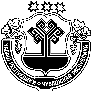 Об организации  приемного эвакуационного пунктана территории Раскильдинского сельского поселения   В  соответствии с  Правилами эвакуации населения, материальных и культурных ценностей в безопасные районы, утвержденными постановлением  Правительства Российской Федерации от 22.06.2004 № 303 «О порядке   эвакуации населения, материальных и культурных ценностей в безопасные районы»,постановления администрации Аликовского района от 07.02.2017 №97 «Об эвакоприемной комиссии»,  глава администрации  Раскильдинского сельского поселения  п о с т а н о в л я е т:Назначить администрацию  приемного эвакуационного пункта по адресу с. Раскильдино, ул. Советская, д.19 в следующих лиц:Степанова М.Ф.–начальник эвакоприемной комиссии, заведующая Раскильдинским СДК Кадеева Н. В.- начальник ПЭП,  культурный организатор Раскильдинского СДК;Степанова З.М.- заместитель начальника ПЭП, библиотекарь Тури - Выльской сельской библиотеки.Создать группы:Отправки и сопровождения эваконаселения, в составе Филипповой Л.В.-  ведущий Специалист-эксперт администрации Раскильдинского сельского поселения ;Встречи приема и размещения эваконаселения, в составе:Козловой А.П. – библиотекарь Раскильдинской сельской библиотеки.Алексеевой Н.Н.-начальник почтового отделения « Почты России» в с.Раскильдино .Медицинского пункта, в составе:Малиновой Р.А.- врача БУ «Аликовская ЦРБ» Минздрава Чувашии;Стол справок, в составе:Миронова В.Н.- директора МАОУ « Раскильдинская СОШ» Охраны общественного порядка, в составе:Арланова Н.Г. старосты с. Раскильдино, пенсионера;Матвеева Л.Н. старосты д. Большие Токташи, пенсионера.Комнаты матери и ребенка, в составе:Александрова З.П.- житель с. Раскильдино , пенсионерка ;Учета эваконаселения, в составе:Арланова П.В.- житель с. Раскильдино ;Комендантской службы, в составе:Майорова К.А.-работника управления Госсельтехнадзора по Аликовскому району;Малинова Н.В.- ведущего специалиста отдела строительства администрации Аликовского районаКонтроль над исполнением настоящего постановления оставляю за собой.Глава  Раскильдинскогосельского поселения                                                                    С.Г.Трилинская О плане мероприятий по противодействиюкоррупции  в Раскильдинском сельском поселении  Аликовского районана 2022 годВ соответствии с Законом Чувашской Республики от 04.06.2007 № 14                «О противодействии коррупции», Указом Президента Российской Федерации от 13.03.2012 № 297 «О национальном плане противодействия коррупции на 2012 - 2013 годы и внесении изменений в некоторые акты Президента Российской Федерации по вопросам противодействия коррупции», и в целях создания эффективных условий для недопущения коррупции в  Раскильдинском сельском поселении Аликовского района, ее влияния на деятельность органов местного самоуправления Раскильдинского сельского поселения Аликовского района, обеспечения законных прав и интересов граждан и организаций администрация Раскильдинского сельского поселения Аликовского района п о с т а н о в л я е т :1. Утвердить План мероприятий по противодействию коррупции в Раскильдинском сельском поселении Аликовского района на 2022 год (прилагается).2. Обеспечить постоянный контроль за ходом исполнения плана мероприятий, при необходимости вносить предложения, связанные с реализацией, в том числе по вопросам осуществления принятых решений и корректировки плана.3. Контроль за выполнением настоящего постановления возложить на главного специалиста – эксперта администрации Раскильдинского сельского поселения.4. Настоящее постановление вступает в силу с момента его подписания и подлежит официальному опубликованию в печатном средстве массовой информации – муниципальной газете Раскильдинского сельского поселения Аликовского района Чувашской Республики «Бюллетень Раскильдинского сельского поселения».Глава Раскильдинскогосельского поселения                                                                             С.Г.Трилинская Приложение           Утверждено                                                               постановлением администрации                                                                                                                              Раскильдинского сельского поселенияАликовского района
                                                                          от 24.02.2022 г. № 6ПЛАНМЕРОПРИЯТИЙ ПО ПРОТИВОДЕЙСТВИЮ КОРРУПЦИИВ РАСКИЛЬДИНСКОМ СЕЛЬСКОМ ПОСЕЛЕНИИ АЛИКОВСКОГО РАЙОНА НА  2022 г.           ЧĂВАШ РЕСПУБЛИКИЭЛЕК РАЙОНĚ ЧУВАШСКАЯ РЕСПУБЛИКА АЛИКОВСКИЙ РАЙОН УРАСКИЛТ  ЯЛ ПОСЕЛЕНИЙĚН АДМИНИСТРАЦИЙЕ                       ИЫШĂНУ«22»  февраля  2022 с. №   3                      Ураскилт салиАДМИНИСТРАЦИЯ           РАСКИЛЬДИНСКОГО        СЕЛЬСКОГО        ПОСЕЛЕНИЯ              ПОСТАНОВЛЕНИЕ«22»февраля   2022 г.  № 3                 село Раскильдино Об организации и осуществления первичного воинского учета граждан на территории  Раскильдинского сельского поселения      В соответствии с Конституцией Российской Федерации, Федеральными законами  от 31 мая 1996г. №61-ФЗ «Об обороне»,от 26 февраля 1997г №31-ФЗ «О мобилизационной подготовке и мобилизации в Российской Федерации», от 28 марта 1998г №53-ФЗ «О воинской обязанности и военной службе, от 6 октября 2003г.№131-ФЗ «Об общих принципах организации местного самоуправления в Российской Федерации», постановлением Правительства Российской Федерации от 27 ноября 2006г .№719 «Об утверждении Положения о воинском учете», Устава Раскильдинского сельского  поселения,  администрация Раскильдинского сельского поселения Аликовского района Чувашской Республики.                                                      Постановляет:       1.Утвердить «Инструкцию по организации и осуществлению   первичного воинского учета  граждан на территории Раскильдинского сельского поселения Аликовского района Чувашской Республики» (прилагается).       2.Утвердить должностную инструкцию специалиста военно-учетного  стола администрации Раскильдинского сельского поселения. (прилагается)       3. Исполнение обязанностей   по организации и осуществлению первичного воинского учета граждан на территории Раскильдинского сельского поселения возложить на  специалиста  военно-учетного стола  Филиппова Сергея Аркадьевича.       4. При убытии в отпуск, командировку или на лечение Филиппова Сергея Аркадьевича., временное исполнение обязанностей по ведению первичного воинского учета граждан, пребывающих в запасе и призывников на территории Раскильдинского сельского поселения возложить на ведущего специалиста-эксперта Филиппову Ларису Вениаминовну, документы передавать по акту.         5. Постановление администрации Раскильдинского сельского поселения от 15.11.2021г. №72 «Об организации и осуществлении первичного воинского учета граждан на территории Раскильдинского сельского поселения Аликовского района Чувашской Республики» признать утратившим силу.       6. Контроль  за исполнением  настоящего постановления оставляю за собой. Глава Раскильдинского сельского поселения                                  С. Г. ТрилинскаяN
п/пНаименование мероприятийНаименование мероприятийИсполнителиСрок исполненияПримечание1223451. Выявление и систематизация причин и условий проявления коррупции в деятельности администрации Раскильдинского сельского поселения Аликовского района, мониторинг коррупционных рисков и их устранение1. Выявление и систематизация причин и условий проявления коррупции в деятельности администрации Раскильдинского сельского поселения Аликовского района, мониторинг коррупционных рисков и их устранение1. Выявление и систематизация причин и условий проявления коррупции в деятельности администрации Раскильдинского сельского поселения Аликовского района, мониторинг коррупционных рисков и их устранение1. Выявление и систематизация причин и условий проявления коррупции в деятельности администрации Раскильдинского сельского поселения Аликовского района, мониторинг коррупционных рисков и их устранение1. Выявление и систематизация причин и условий проявления коррупции в деятельности администрации Раскильдинского сельского поселения Аликовского района, мониторинг коррупционных рисков и их устранение1. Выявление и систематизация причин и условий проявления коррупции в деятельности администрации Раскильдинского сельского поселения Аликовского района, мониторинг коррупционных рисков и их устранение1.1.Осуществление антикоррупционной экспертизы в отношении (с учетом мониторинга соответствующей правоприменительной практики)- проектов нормативных правовых актов;- нормативных правовых актов;- иных документовв целях выявления коррупционных факторов и их последующего устраненияОсуществление антикоррупционной экспертизы в отношении (с учетом мониторинга соответствующей правоприменительной практики)- проектов нормативных правовых актов;- нормативных правовых актов;- иных документовв целях выявления коррупционных факторов и их последующего устраненияВедущий специалист-экспертпостоянно1.2.Подготовка проектов правовых актов в соответствии с изменениями в антикоррупционном законодательствеПодготовка проектов правовых актов в соответствии с изменениями в антикоррупционном законодательствеВедущий специалист-экспертпостоянно1.3.Обеспечение эффективного взаимодействия с правоохранительными органами и иными государственными органами по вопросам организации противодействия коррупции в администрации Раскильдинского сельского поселения Аликовского района, информационного взаимодействия с подразделениями правоохранительных органов, занимающимися вопросами противодействия коррупцииОбеспечение эффективного взаимодействия с правоохранительными органами и иными государственными органами по вопросам организации противодействия коррупции в администрации Раскильдинского сельского поселения Аликовского района, информационного взаимодействия с подразделениями правоохранительных органов, занимающимися вопросами противодействия коррупцииВедущий специалист-экспертпостоянноПоддержание в актуальном состоянии информационного сайта администрации Раскильдинского сельского поселения Аликовского района в части, касающейся антикоррупционной деятельностиПоддержание в актуальном состоянии информационного сайта администрации Раскильдинского сельского поселения Аликовского района в части, касающейся антикоррупционной деятельностиВедущий специалист-эксперт2. Меры по правовому обеспечению противодействия коррупции, по повышению профессионального уровня муниципальных служащих повышения эффективности механизмов предотвращения и урегулирования конфликта интересов2. Меры по правовому обеспечению противодействия коррупции, по повышению профессионального уровня муниципальных служащих повышения эффективности механизмов предотвращения и урегулирования конфликта интересов2. Меры по правовому обеспечению противодействия коррупции, по повышению профессионального уровня муниципальных служащих повышения эффективности механизмов предотвращения и урегулирования конфликта интересов2. Меры по правовому обеспечению противодействия коррупции, по повышению профессионального уровня муниципальных служащих повышения эффективности механизмов предотвращения и урегулирования конфликта интересов2. Меры по правовому обеспечению противодействия коррупции, по повышению профессионального уровня муниципальных служащих повышения эффективности механизмов предотвращения и урегулирования конфликта интересов2. Меры по правовому обеспечению противодействия коррупции, по повышению профессионального уровня муниципальных служащих повышения эффективности механизмов предотвращения и урегулирования конфликта интересов2.1.Мониторинг исполнения муниципальными служащими запретов, ограничений и требований, установленных антикоррупционным законодательством, в том числе касающихся выполнения иной оплачиваемой работы, обязанностей уведомлять об обращениях в целях склонения к совершению коррупционных правонарушений, сообщения о получении подарка в связи со служебными командировками, протокольными и иными официальными мероприятиями, а также возникновении личной заинтересованности при исполнении должностных обязанностей, которая приводит или может привести к конфликту интересовОбеспечение контроля за соблюдением лицами, замещающими должности муниципальной службы, требований законодательства Российской Федерации о противодействии коррупции, касающихся предотвращения и урегулирования конфликта интересов, в том числе за привлечением таких лиц к ответственности в случае их несоблюденияВедущий специалист-экспертВедущий специалист-экспертежеквартально2.2.Ознакомление граждан, поступающих на муниципальную службу в администрацию Раскильдинского сельского поселения Аликовского района, и на должности руководителей муниципальных учреждений, с нормативными правовыми актами в сфере противодействия коррупции, информирование муниципальных служащих и руководителей муниципальных учреждений об изменениях антикоррупционного законодательства.         Обеспечить при ведении личных дел лиц, замещающих муниципальные должности и должности муниципальной службы, должности руководителей подведомственных администрации района учреждений и предприятий осуществление контроля за актуализацией сведений, содержащихся в анкетах, представляемых при назначении на указанные должности и поступлении на такую службу, об их родственниках и свойственниках в целях выявления возможного конфликта интересовВедущий специалист-экспертВедущий специалист-экспертпри поступлении граждан на муниципальную службу, на должности руководителей муниципальных учреждений2.3.Организация правового просвещения муниципальных служащих и руководителей муниципальных учреждений по антикоррупционной тематике (семинары, тренинги, лекции, совещания) с участием представителей правоохранительных органов, и других разъяснительных мер по соблюдению муниципальными служащими ограничений и запретов, а также по исполнению ими обязанностей, установленных в целях противодействия коррупцииВедущий специалист-экспертВедущий специалист-экспертпостоянно2.4.Организация приема сведений о доходах, расходах, об имуществе и обязательствах имущественного характера лиц, замещающих должности муниципальной службы, их супругов и несовершеннолетних детей, сведений о доходах, об имуществе и обязательствах имущественного характера лиц, замещающих должности руководителей муниципальных учреждений их супругов и несовершеннолетних детейВедущий специалист-экспертВедущий специалист-экспертдо 30 апреля 2022 года2.5.Прием сведений о доходах, об имуществе и обязательствах имущественного характера лиц, претендующих на замещение должности муниципальной службы, руководителей муниципальных учреждений, а также сведений о доходах, об имуществе и обязательствах имущественного характера их супругов и несовершеннолетних детейВедущий специалист-экспертВедущий специалист-экспертПри поступлении граждан на муниципальную службу, на должности руководителей муниципальных учреждений2.6.Обеспечение разъяснения порядка заполнения и представления справок о доходах, расходах об имуществе и обязательствах имущественного характера лицами, замещающими должности муниципальной службы, их супругов и несовершеннолетних детей, также лицами, замещающими должности руководителей муниципальных учреждений справок о доходах, об имуществе и обязательствах имущественного характера, их супругов и несовершеннолетних детейВедущий специалист-экспертВедущий специалист-экспертпо мере необходимости2.7.Размещение на официальном сайте администрации Раскильдинского сельского поселения Аликовского района сведений о доходах, расходах и об имуществе лиц, замещающих должности муниципальной службы, их супругов и несовершеннолетних детей, сведения о доходах, об имуществе лиц, замещающих должности руководителей муниципальных учреждений их супругов и несовершеннолетних детейВедущий специалист-экспертВедущий специалист-экспертв течение 14 рабочих дней со дня истечения срока, установленного для подачи указанных сведений2.8.Проведение организационных и технических мероприятий по установке специального программного обеспечения «Справки БК» в целях заполнения и формирования в электронной форме справок о доходах, расходах, об имуществе и обязательствах имущественного характераВедущий специалист-экспертВедущий специалист-эксперт1 квартал 2022 года2.9.Осуществление проверки и принятие мер ответственности по каждому случаю несоблюдения ограничений, запретов и неисполнения обязанностей, установленных в целях противодействия коррупции, нарушения ограничений, касающихся получения подарков и порядка сдачи подарков в соответствии с нормативными актами Российской Федерации, урегулирования конфликта интересовВедущий специалист-экспертВедущий специалист-экспертпостоянно3. Взаимодействие с институтами гражданского общества и гражданами, обеспечение доступности к информации о деятельности органов местного самоуправления3. Взаимодействие с институтами гражданского общества и гражданами, обеспечение доступности к информации о деятельности органов местного самоуправления3. Взаимодействие с институтами гражданского общества и гражданами, обеспечение доступности к информации о деятельности органов местного самоуправления3. Взаимодействие с институтами гражданского общества и гражданами, обеспечение доступности к информации о деятельности органов местного самоуправления3. Взаимодействие с институтами гражданского общества и гражданами, обеспечение доступности к информации о деятельности органов местного самоуправления3. Взаимодействие с институтами гражданского общества и гражданами, обеспечение доступности к информации о деятельности органов местного самоуправления3.1.Организация работы по взаимодействию с общественностью и средствами массовой информации по формированию отрицательного отношения к проявлениям коррупции. С целью информирования населения о принимаемых мерах по борьбе с коррупцией и устранению нарушений и правового просвещения обеспечить участие в мероприятиях по вопросам противодействия коррупции, проводимых общественными организациями, объединениями граждан. Информировать общественность о результатах работы по профилактике коррупционных и иных нарушенийВедущий специалист-экспертВедущий специалист-экспертпостоянно3.2.Обеспечение функционирования «горячей линии» и/или «телефонов доверия» по вопросам противодействия коррупции.Ведущий специалист-экспертВедущий специалист-экспертпостоянно3.3.Анализ обращений, поступающих в администрацию Раскильдинского сельского поселения Аликовского района на предмет выявления информации о признаках коррупционных проявлений, сбор и обобщение указанной информации, организация проверки содержащихся в обращениях информации о фактах коррупцииВедущий специалист-экспертВедущий специалист-экспертежеквартально3.4.Поддержание в актуальном состоянии информационного сайта администрации Раскильдинского сельского поселения Аликовского района в части, касающейся подачи и рассмотрения обращенийВедущий специалист-экспертВедущий специалист-экспертпостоянно3.5.Организация работы по взаимодействию со средствами массовой информации по формированию отрицательного отношения к проявлениям коррупции, мониторинга публикаций в средствах массовой информации о фактах проявления коррупции в администрации Раскильдинского сельского поселения Аликовского района и организация проверки таких фактовВедущий специалист-экспертВедущий специалист-экспертпостоянно4. Мероприятия, направленные на противодействие коррупции с учетом специфики его деятельности4. Мероприятия, направленные на противодействие коррупции с учетом специфики его деятельности4. Мероприятия, направленные на противодействие коррупции с учетом специфики его деятельности4. Мероприятия, направленные на противодействие коррупции с учетом специфики его деятельности4. Мероприятия, направленные на противодействие коррупции с учетом специфики его деятельности4. Мероприятия, направленные на противодействие коррупции с учетом специфики его деятельности4.1.Совершенствование разрешительных функций администрации Раскильдинского сельского поселения Аликовского района, предоставления муниципальных услугАдминистрация Раскильдинского сельского поселенияАдминистрация Раскильдинского сельского поселенияпостоянно4.2.Оптимизация представления администрацией Раскильдинского сельского поселения Аликовского района и внедрение в деятельность администрации административных регламентов осуществления муниципальных функций, предоставления муниципальных услугАдминистрация Раскильдинского сельского поселенияАдминистрация Раскильдинского сельского поселенияпостоянно4.3.Проведение совещаний по профилактике коррупционных и иных правонарушений с работниками органов местного самоуправления, муниципальных учрежденийВедущий специалист-экспертВедущий специалист-экспертпо мере необходимости4.4.Совершенствование системы учета муниципального имущества и земельных участков и оценки эффективности его использования. Проведение оценки эффективности использования имущества, находящегося в муниципальной собственности и земельных участковАдминистрация Раскильдинского сельского поселенияАдминистрация Раскильдинского сельского поселенияпостоянно4.5.Совершенствование мер по повышению эффективности использования общественных (публичных) слушаний, предусмотренных земельным и градостроительным законодательством Российской Федерации, при рассмотрении вопросов о предоставлении земельных участков, находящихся в муниципальной собственности.Администрация Раскильдинского сельского поселенияАдминистрация Раскильдинского сельского поселенияпостоянно4.6.Реализация антикоррупционных стандартов размещения заказов на муниципальные нужды, реализация мер по повышению эффективности закупочных процедур на основе анализа практики заключения муниципальных контрактов на поставку товаров и выполнение работ. Проведение обязательного общественного обсуждения закупок товаров, работ, услуг для обеспечения муниципальных нужд, в случае если начальная (минимальная) цена контракта составляет 5 млн. рублей.Администрация Раскильдинского сельского поселенияАдминистрация Раскильдинского сельского поселенияпостоянно4.7.Финансовый контроль за целевым и эффективным использованием средств бюджета Раскильдинского сельского поселения Аликовского районаФинансовый отделФинансовый отделпостоянно4.8.Информирование граждан о порядке предоставления государственных услуг отделом ЗАГС, размещение на официальном сайте администрации Раскильдинского сельского поселения Аликовского района сведений о перечне предоставляемых услугАдминистрация Раскильдинского сельского поселенияАдминистрация Раскильдинского сельского поселенияпостоянноМуниципальная газета   Раскильдинскогосельского поселения Аликовского района Чувашской Республики «Бюллетень Раскильдинского сельского поселения»Учредитель – Собрание депутатов   Раскильдинского сельского поселения Аликовского района Чувашской Республики (газета учреждена решением Собрания депутатов Раскильдинского сельского поселения от 30.03.2012 г № 42 )Издатель:Администрация   Раскильдинскогосельского поселенияГлавный редактор: С.Г.ТрилинскаяТираж 10 экземпляровОтпечатано в администрации   Раскильдинского сельского поселенияАдрес: 429241с. Раскильдино ул. Ленина, дом 70 Аликовского районаЧувашской  РеспубликиТел.: 57-2-32E-mail:sao-rask@.cap.ru